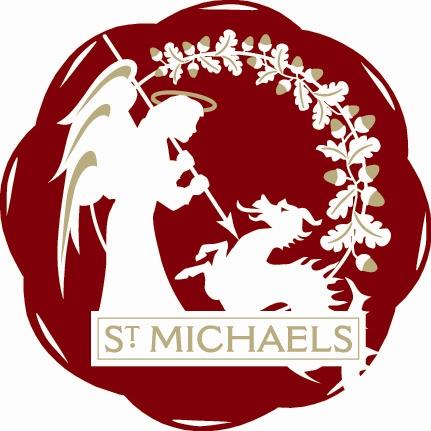 St.Michaels Village Community Group  www.stmichaelsvillage.comMinutes of Meeting held on 16th October 2017 at London Beach Meeting Commenced at 19.30Trevor Bingham in the ChairPresent: Jean Curteis, Trevor Bingham, Sandra Sutters, Rob Solly, John Link, Raymond Crawfurd,Jo Vos.Apologies:  Rosemary Dayborn, Mike & Rosie Dewdney,  Jamie & Liz Entwhistle, Colin Barnes, Lindsey Hammond Minutes of Last Meeting:Acceptance of last months minutes was proposed by Trevor, Seconded by Rob and all agreed.Matters Arising:NoneFinance: Current Balance at the bank £4914.76The Green at Ox Lane:The soil is in the planter, bulbs and plants bought (donated to village by our gardeners) and will go in as soon as possible.Bench stainedRaymond brought two poppy wreaths to the meeting – group agreed to a donate £40 to British Legion for these. One will be laid at the Remembrance Service in the Church on behalf of the group by Cllr John Link. The other will be attached to Sir Donald Sinden’s tree surround at Ox Lane Green.Pastoral VisitingThis item was deferred  to next meeting as Lindsey was unable to attendChristmas:	Scott Mitchell to install tree and electrics to be checked near end of NovemberHall bookedEntertainment booked for Childrens PartyFather Christmas and Elfin  bookedJean has processed road closure application with the CouncilProgramme details at next meetingRaymond has Angels in hand and will advise when they are ready to collectCost will be £1.00 each or donation.Mayor & Mayoress of Tenterden, Cllr & Mrs Justin Nelson to perform the switch on of the tree.St. Michaels Church choir to sing carols and Revd. Lindsey Hammond to bless the tree and the angels.We will try to arrange some floodlighting at The PointMulled Wine and roast chestnuts will be served.Tea. Coffee, soft drinks, Sausage Rolls and mince pies will be served at the Hall with crisps and nibbles.Raffle prizes to be obtained.This will be followed by Singer and BBQ at the Crown Public House.AOBIt was noted that we no longer have a PCSO in St. Michaels, Dan has moved on to another job and Ollie Welsh has taken on all of his parishes plus his own work.  Not good enough, Jean has raised this issue with the council.Trevor to incorporate an invitation for new members to attend the AGM in January to see what we are about.Raymond advised that the Garden of Remembrance at the Church to be cleaned up and all items that have been placed there that are unsuitable will be removed,.Aim now to keep tidy and grass cut.It was noted that St. Michaels Primary School want to build a pirate ship for the Children and the group decided to have bucket collections at the switch on to raise money for this.Next Meeting :   	        Wednesday 15th November  2017 at London Beach at 7.30pm Chair for Next Meeting  - Mike Dewdney